http://dx.doi.org/10.1016/j.matpr.2020.04.020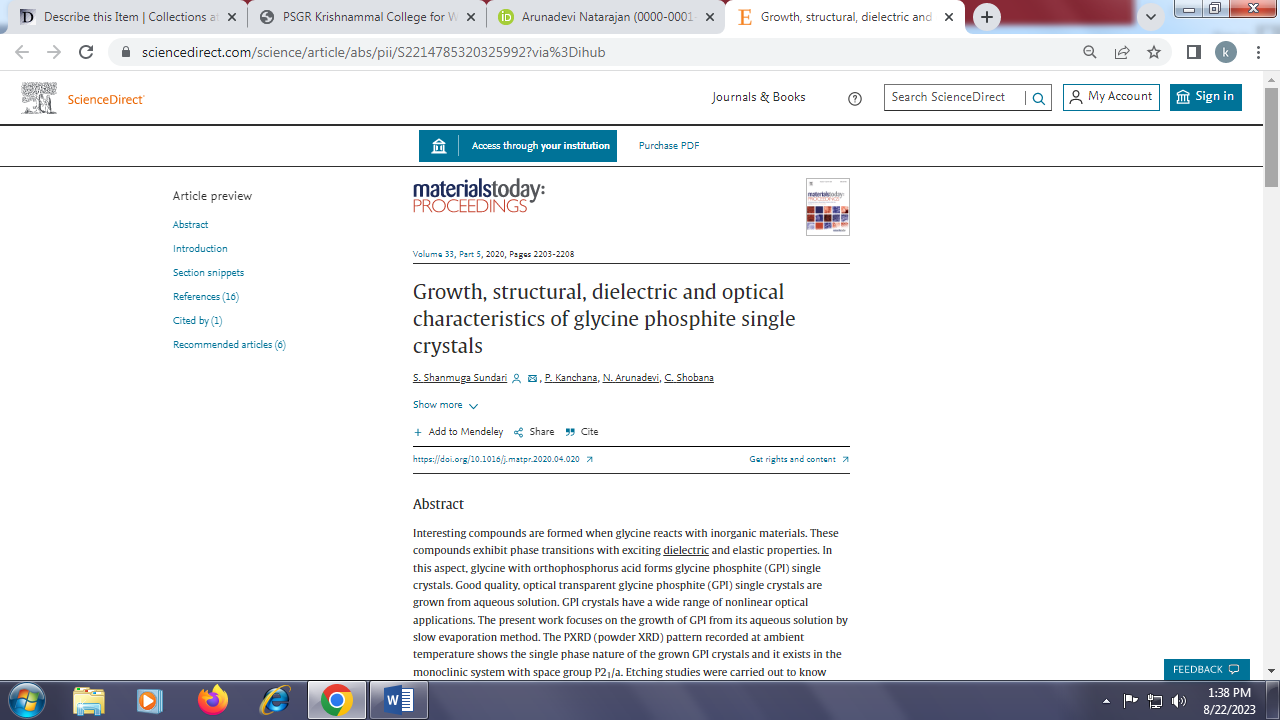 